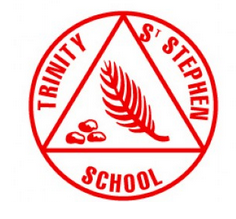 Please use the booking form below to reserve a place for your child in Before School Care for the Spring 2022 term. All completed booking forms need to be returned to school by Thursday 16 December.  We would like payment to be made the week beginning Monday 03 January 2022 via Scopay (under the heading of trips and events).  We do accept childcare vouchers in payment.Ad-hoc slots can be booked if there is availability. These will be charged at a flat rate of £6 per session. Please contact the school office via email  afterschoolcare@tssfirst.co.uk Drop off is via the front door from 8.00am.  Although we do not offer breakfast you are welcome to send your child in with a breakfast snack (nut free) of your choice.Booking Form:  05 January 2022 to 07 April 2022Cancellations received more than twenty-four hours in advance will receive a credit against future bookings.  No credit will be given for cancellations on the day.Signed _______________________________________       Dated __________________________Please note any medical information the club leaders need to be aware of below:Name of child:Year Group:Cost per sessionPleasetickCost per termPleasetickMonday£5£60Tuesday £5£60Wednesday £5£65Thursday£5£65